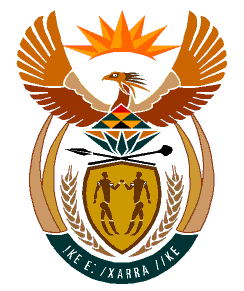 MINISTRYHUMAN SETTLEMENTS	REPUBLIC OF SOUTH AFRICA 	Private Bag X645, Pretoria, 0001. Tel: (012) 421 1309, Fax: (012) 341 8513  Private Bag X9029, Cape Town, 8000. Tel (021) 466 7603, Fax: (021) 466 3610 NATIONAL ASSEMBLYQUESTION FOR WRITTEN REPLYQUESTION NUMBER: PQ 3930 (NW4894E)DATE OF PUBLICATION: 28 OCTOBER 20223930. Mrs M R Mohlala (EFF) to ask the Minister of Human Settlements:What number of houses have been built by her department since July 2022, (b) where have the houses been built and (c) who is the service provider to whom her department awarded the contract to build the specified houses?REPLYThe Department has built 11 971 units from July 2022 to November 2022The houses have been built in the following areas:The National Department does not award contracts to builders, Provinces award contracts to build houses.  The service providers that were awarded contracts to build the houses are listed below:ProvinceTotal Units   (Jul - Oct 2022)Eastern Cape                                            1 479 Free State                                               149 Gauteng                                            1 671 KwaZulu-Natal                                            3 908 Limpopo                                            1 029 Mpumalanga                                               455 Northern Cape                                                77 North West                                            1 257 Western Cape                                            1 946                                           11 971 ProvinceProvinceProvinceDistrict MunicipalityDistrict MunicipalityLocal MunicipalityTownTown Units Built  (Jul - Oct 2022) EASTERN CAPEEASTERN CAPEEASTERN CAPEAlfred Nzo DMAlfred Nzo DMMbizana LMAmabhanoyiAmabhanoyi20 XholobeniXholobeni       25 Ntabankulu LMNtabankuluNtabankulu       78 Umzimvubu LMDundiDundi       37 LubhacweniLubhacweni       31 NkungwiniNkungwini       19 Amathole DMAmathole DMAmahlathi LMStutterheimStutterheim         1 Great Kei LMKomgaKomga         8 Raymond Mhlaba LMCwaruCwaru       58 Buffalo City MetroBuffalo City MetroBuffalo City MetroBuffalo Flats Area PBuffalo Flats Area P         2 East LondonEast London     119 King William's TownKing William's Town       16 MadantsaneMadantsane         4 NewlandsNewlands       12 Potsdam EastPotsdam East       23 Chris Hani DMChris Hani DMEmalahleni LM (EC)IndweIndwe       15 Engcobo LMNgcobo Ngcobo        90 Enoch Mgijima LMQueenstownQueenstown       21 Intsika Yethu LMCofimvabaCofimvaba       32 Sakhisizwe LMCalaCala     218 Chris Hani DMChris Hani DMIntsika Yethu LMKwahalaKwahala       20 Joe Gqabi DMJoe Gqabi DMElundini LMMaclearMaclear       14 Mount FletcherMount Fletcher         1 Senqu LMSterkspruit (Transkei)Sterkspruit (Transkei)         7 Walter Sisulu LMSteynsburgSteynsburg       15 Nelson Mandela Bay MetroNelson Mandela Bay MetroNelson Mandela Bay MetroPort ElizabethPort Elizabeth     155 UitenhageUitenhage         5 O.R.Tambo DMO.R.Tambo DMIngquza Hill LMFlagstaffFlagstaff       59 King Sabata Dalindyebo LMLibodeLibode       10 LusikisikiLusikisiki         1 MthathaMthatha       60 Mhlontlo LMQumbuQumbu       29 TsoloTsolo       19 Nyandeni LMLibodeLibode       60 NgqeleniNgqeleni       47 Port St Johns LMPort St JohnsPort St Johns     115 Sarah Baartman DMSarah Baartman DMDr Beyers Naudé LMGraaff-ReinetGraaff-Reinet         8 Ndlambe LMAlexandriaAlexandria         8 Kenton-On-SeaKenton-On-Sea       17 FREE STATEFREE STATEFREE STATEFezile Dabi DMFezile Dabi DMMoqhaka LMKroonstadKroonstad         2 Ngwathe LMKoppiesKoppies         2 Lejweleputswa DMLejweleputswa DMMatjhabeng LMWelkomWelkom         1 Mangaung MetroMangaung MetroMangaung MetroBotshabeloBotshabelo       21 KwakwatsiKwakwatsi       13 Mangaung Ext 20Mangaung Ext 20         4 Mangaung Ext 35Mangaung Ext 35       80 RheederparkRheederpark         9 SasolburgSasolburg         2 Xhariep DMXhariep DMKopanong LMBethulieBethulie         1 FauresmithFauresmith         6 MaphodiMaphodi         2 Mohokare LMJagersfonteinJagersfontein         1 SmithfieldSmithfield         5 GAUTENGGAUTENGGAUTENGCity of Ekurhuleni MetroCity of Ekurhuleni MetroCity of Ekurhuleni MetroEtwatwa Ext 37Etwatwa Ext 37       59 NigelNigel       80 Palm RidgePalm Ridge       19 Palm Ridge Ext 10 & 12Palm Ridge Ext 10 & 12         6 Palm Ridge Ext 18 & 19Palm Ridge Ext 18 & 19       87 Tsakane 22Tsakane 22         1 City of Johannesburg MetroCity of Johannesburg MetroCity of Johannesburg MetroGoudrandGoudrand     226 Jabulani Jabulani      104 City of Tshwane MetroCity of Tshwane MetroCity of Tshwane MetroHammanskraalHammanskraal     186 SokhulumiSokhulumi         3 SoshanguveSoshanguve       14 Sedibeng DMSedibeng DMEmfuleni LMMeyertonMeyerton       50 SebokengSebokeng       70 Lesedi LMHeidelbergHeidelberg       84 ImpumeleloImpumelelo     394 Midvaal LMSavanah City Savanah City        13 West Rand DMWest Rand DMMerafong City LMKhutsongKhutsong     252 Mogale City LMMunsievilleMunsieville       23 KWAZULU-NATALKWAZULU-NATALKWAZULU-NATALAmajuba DMAmajuba DMDannhauser LMBuhlebomzinyathiBuhlebomzinyathi       61 Newcastle LMCharlestownCharlestown       16 MadadeniMadadeni       25 eThekwini MetroeThekwini MetroeThekwini MetroDurbanDurban     170 EmalangeniEmalangeni         3 EmboEmbo         1 EtafuleniEtafuleni       28 EthekwiniEthekwini     108 Kanku RoadKanku Road       98 Kennedy RoadKennedy Road       34 MhlangeniMhlangeni       10 MqhaweMqhawe     195 NazarethNazareth         1 NgcolosiNgcolosi       41 Ngonyanweni (1)Ngonyanweni (1)       82 NsukaziNsukazi       14 NtshaseniNtshaseni       41 NtuzumaNtuzuma       23 PhumelelaniPhumelelani         9 Sobonakona (1)Sobonakona (1)     185 TshelimnyamaTshelimnyama       41 Umbumbulu (1)Umbumbulu (1)         1 VumengaziVumengazi       29 Harry Gwala DMHarry Gwala DMUbuhlebezwe LMHlokoziHlokozi       18 Mfulonubi InformalMfulonubi Informal       54 SangcwabaSangcwaba     100 UbuhlebethuUbuhlebethu         7 UfafaUfafa       73 uMzimkhulu LMDumisaDumisa       14 Ilembe DMIlembe DME'ndondakusuka LMMacambini Ext.2Macambini Ext.2     271 MnqobokaziMnqobokazi     110 KwaDukuza LMKwadukuza/StangerKwadukuza/Stanger       17 NtshawiniNtshawini       37 SakhamkhanyaSakhamkhanya         1 Mandeni LMIsithebeIsithebe       62 Maphumulo LMMaqumbiMaqumbi       44 Ndwedwe LMNdwedweNdwedwe       85 NonotiNonoti     111 QwabeQwabe       11 King Cetshwayo DMKing Cetshwayo DMNkandla LMMangidiniMangidini       61 NgonoNgono       83 uMfolozi LMHlanzeniHlanzeni       32 uMlalazi LMMathonsiniMathonsini       11 Ugu DMUgu DMRay Nkonyeni LMAmhlongwaAmhlongwa         2 KwamavundlaKwamavundla         3 MasinengeMasinenge     116 OshabeniOshabeni       41 ShangaseShangase     159 Umdoni LMAmahlongwaAmahlongwa       53 AmandaweAmandawe       36 Umuziwabantu LMKwambotoKwamboto       67 MazakheleMazakhele       62 Umzumbe LMShangaseShangase       26 Umgungundlovu DMUmgungundlovu DMMkhambathini LMKwagcinaKwagcina         5 The Msunduzi LMAzalea       Azalea              34 Edendale SEdendale S       19 uMshwathi LMTrustfeedTrustfeed       49 Umkhanyakude DMUmkhanyakude DMBig 5 Hlabisa LMMakhasaMakhasa         2 Jozini LMJoziniJozini       75 Mtubatuba LMNkondosiNkondosi       19 uMhlabuyalingana LMKwambilaKwambila       20 Umzinyathi DMUmzinyathi DMEndumeni LMDlaminiDlamini         2 ManyongazaneManyongazane         4 Msinga LMMsingaMsinga     107 Nquthu LMMbokodweMbokodwe       31 NquthuNquthu         1 Umvoti LMGreytownGreytown         8 MabomviniMabomvini         6 NhlosweniNhlosweni       23 Umvoti NuUmvoti Nu         1 Uthukela DMUthukela DMIndaka LMFitty ParkFitty Park         6 Inkosi Langalibalele LMMimosadaleMimosadale     134 MnyangweniMnyangweni         4 Shayamoya (1)Shayamoya (1)       16 Okhahlamba LMAmaziziAmazizi       73 EmmausEmmaus       81 MoyeniMoyeni       13 Zululand DMZululand DMAbaqulusi LMEmadresiniEmadresini         4 NhlangwiniNhlangwini       18 eDumbe LMOpuzaneOpuzane       10 Nongoma LMNkalakuthabaNkalakuthaba       24 OgedleniOgedleni         3 Ulundi LMPhenyanePhenyane       27 uPhongolo LMKwalubisiKwalubisi       43 MdiyaneMdiyane       44 NyawoshaneNyawoshane       19 LIMPOPOLIMPOPOLIMPOPOCapricorn DMCapricorn DMBlouberg LMMashalaneMashalane       36 Lepelle-Nkumpi LMBlydriftBlydrift         8 Ga-MampaGa-Mampa       37 MahlatjaneMahlatjane         1 MoletlaneMoletlane         4 Polokwane LMMakgaungMakgaung       23 MakoshalaMakoshala       42 Polokwane Ext 133Polokwane Ext 133       58 Polokwane Ext 134Polokwane Ext 134       17 Polokwane Ext 78Polokwane Ext 78       21 SefeneSefene       27 SetatengSetateng       22 ThakgalangThakgalang         6 Greater Sekhukhune DMGreater Sekhukhune DMElias Motsoaledi LMBapedingBapeding       44 DoroomDoroom         6 Ephraim Mogale LMKromdraaiKromdraai       20 Marble HallMarble Hall         2 Matla-A-RamosheboMatla-A-Ramoshebo       34 RegaeRegae       18 Fetakgomo-Greater Tubatse LMApelApel       33 BurgersfortBurgersfort       24 HaenertsburgHaenertsburg         3 MaparengMapareng       31 NchabelengNchabeleng       25 PhiringPhiring       34 SteelpoortSteelpoort         2 Fetakgomo-Tubatse LMMahlokwaneMahlokwane       12 ModimoleModimole       29 Makhuduthamaga LMJane FurseJane Furse         1 Mashegwane-TswalediMashegwane-Tswaledi         5 PhatantshwanePhatantshwane       23 PitsanengPitsaneng       15 Mopani DMMopani DMBa-Phalaborwa LMMapikiriMapikiri       26 Greater Letaba LMMohokoneMohokone       10 Greater Tzaneen LMLwandlamuniLwandlamuni       10 SapeSape         6 Vhembe DMVhembe DMCollins Chabane LMBevhulaBevhula       31 NwamatataniNwamatatani         6 RibungwaniRibungwani       15 Makhado LMElimElim       19 Musina LMMutale AMutale A       31 RanganiRangani       11 Thulamela LMGogogoGogogo       71 MuledzhiMuledzhi         9 TshanzheTshanzhe       16 TshivhiliduluTshivhilidulu         2 Waterberg DMWaterberg DMBela-Bela LMBela Bela Ext 25Bela Bela Ext 25       22 Lephalale LMTshikotaTshikota       11 Mogalakwena LMGaleliaGalelia       50 PreezbergPreezberg         3 RapadiRapadi         6 RooibokfonteinRooibokfontein       11 MPUMALANGAMPUMALANGAMPUMALANGAEhlanzeni DMEhlanzeni DMBushbuckridge LMAlexandriaAlexandria         5 Clare "A"Clare "A"         8 Mandela VillageMandela Village         1 MarciaMarcia         8 Mkhuhlu-FMkhuhlu-F         2 Thabakgolo TrustThabakgolo Trust         2 City of Mbombela LMEmjindini Ext 19Emjindini Ext 19         3 KabokweniKabokweni         2 KarinoKarino         4 MatsuluMatsulu       13 MsogwabaMsogwaba         6 Umjindi TrustUmjindi Trust       15 Mbombela LMKarinoKarino         5 Thaba Chweu LMLydenburgLydenburg         4 Ehlanzeni DMEhlanzeni DMBushbuckridge LMBushbuckridge Bushbuckridge          7 Gert Sibande DMGert Sibande DMChief Albert Luthuli LMElukwatiniElukwatini         2 Dipaleseng LMBalfourBalfour     100 Govan Mbeki LMBethalBethal         5 Mkhondo LMMkhondoMkhondo     101 Piet RetiefPiet Retief       25 Msukaligwa LMBreytenBreyten       37 ErmeloErmelo         1 Nkangala DMNkangala DMDr JS Moroka LMSiyabuswaSiyabuswa         6 Emakhazeni LMBelfastBelfast       13 Waterval BovenWaterval Boven         4 Emalahleni LM (MP)EmalahleniEmalahleni         1 WitbankWitbank       14 Steve Tshwete LMMiddelburg - MpMiddelburg - Mp       59 Thembisile Hani LMKwamhlangaKwamhlanga         1 Victor Khanye LMDelmasDelmas         1 NORTHERN CAPENORTHERN CAPENORTHERN CAPEFrances Baard DMFrances Baard DMDikgatlong LMBarkly WestBarkly West       10 Sol Plaatje LMKimberleyKimberley       18 John Taolo Gaetsewe DMJohn Taolo Gaetsewe DMGa-Segonyana LMKurumanKuruman       14 Joe Morolong LMMothibistadMothibistad       10 Pixley ka Seme DMPixley ka Seme DMSiyathemba LMPrieskaPrieska       24 Umsobomvu LMColesbergColesberg         1 NORTHWESTNORTHWESTNORTHWESTBojanala DMBojanala DMKgetlengrivier LMDerbyDerby         3 Madibeng LMBritsBrits       41 Moretele LMMoreteleMoretele     151 Moses Kotane LMMogwaseMogwase     215 Rustenburg LMRustenburgRustenburg     208 Dr Kenneth Kaunda DMDr Kenneth Kaunda DMCity of Matlosana LMKlerksdorpKlerksdorp       33 OrkneyOrkney       21 JB Marks LMVentersdorpVentersdorp       19 Maquassi Hills LMLeeudoringstadLeeudoringstad       30 WolmaransstadWolmaransstad       77 Dr Ruth Segomotsi Mompati DMDr Ruth Segomotsi Mompati DMLekwa-Teemane LMBloemhofBloemhof         7 Naledi LMVryburgVryburg     119 Ngaka Modiri Molema DMNgaka Modiri Molema DMDitsobotla LMLichtenburgLichtenburg       65 Mahikeng LMMafikengMafikeng       20 MahikengMahikeng       72 Ratlou LMKraaipanKraaipan         5 Tswaing LMDelareyvilleDelareyville     171 WESTERN CAPEWESTERN CAPEWESTERN CAPECape Winelands DMCape Winelands DMBreede Valley LMWorcesterWorcester     129 Langeberg LMRobertsonRobertson     112 Stellenbosch LMStellenboschStellenbosch       98 City of Cape Town MetroCity of Cape Town MetroCity of Cape Town MetroBlue DownsBlue DownsBlue Downs       58        58 Cape TownCape TownCape Town     920      920 Garden Route DM (old Eden)Bitou LMBitou LMPlettenberg BayPlettenberg BayPlettenberg Bay       66        66 George LMGeorge LMKleinkratzKleinkratzKleinkratz         2          2 SyfertonteinSyfertonteinSyfertontein         3          3 Knysna LMKnysna LMKnysnaKnysnaKnysna       15        15 Mossel Bay LMMossel Bay LMMossel BayMossel BayMossel Bay       10        10 Oudtshoorn LMOudtshoorn LMOudtshoornOudtshoornOudtshoorn       84        84 Overberg DMOverstrand LMOverstrand LMGans BayGans BayGans Bay       92        92 West Coast DMCederberg LMCederberg LMCitrusdalCitrusdalCitrusdal       14        14 Matzikama LMMatzikama LMVredendal NorthVredendal NorthVredendal North     162      162 Swartland LMSwartland LMMalmesburyMalmesburyMalmesbury     181      181 TOTAL11 97111 971No.ProvinceCompany TypeCompany NameEastern CapeContractor/BuilderAmabhele T/A Petatron Cc TradingEastern CapeContractor/BuilderBendolite Trading Pty LtdEastern CapeContractor/BuilderCharlene Bodenstein Services (Pty) LtdEastern CapeContractor/BuilderChiware Civil Engineering ConstrEastern CapeContractor/BuilderDignify ConstructionEastern CapeContractor/BuilderExpress Builders CcEastern CapeContractor/BuilderEzuluweni ConstructionEastern CapeContractor/BuilderGaza ConstructionEastern CapeContractor/BuilderGc Housing CcEastern CapeContractor/BuilderHydraform Sa (Pty) LtdEastern CapeContractor/BuilderIkubantu Trading Enterprise CcEastern CapeContractor/BuilderJade Africa Developments PtyEastern CapeContractor/BuilderKantey & Templer Consulting EngineersEastern CapeContractor/BuilderKentha ConstructionEastern CapeContractor/BuilderKontinental Amigen ConsortiumEastern CapeContractor/BuilderL & R Welding And Tool Supplies ( Pty) LtdEastern CapeContractor/BuilderM Mashibe General Trade CcEastern CapeContractor/BuilderMageba Projects CcEastern CapeContractor/BuilderMahiri Construction JvEastern CapeContractor/BuilderMasakhane Project Managers & QsEastern CapeContractor/BuilderMilwa ConstructionEastern CapeContractor/BuilderMosegedi And AssociatesEastern CapeContractor/BuilderMwendane Skills ProvidersEastern CapeContractor/BuilderNgangalala Trading CcEastern CapeContractor/BuilderQuantum Leap Investments 656 (Pty) LtdEastern CapeContractor/BuilderReal Deal Investors (Pty )LtdEastern CapeContractor/BuilderSakhirhi Trading Cc Jv Prhurraz Building CivilEastern CapeContractor/BuilderSimply Do Construction (Pty) L T DEastern CapeContractor/BuilderSnethemba Tshiya Infrastructure JvEastern CapeContractor/BuilderStedone DevelopmentsEastern CapeContractor/BuilderSummerlane Trading 288cc T/A African IsolationsEastern CapeContractor/BuilderThamandla Cifu & AssociatesEastern CapeContractor/BuilderUltramatix Forty Nine CcEastern CapeDeveloperBuffalo City Metro MunicipalityEastern CapeDeveloperHousing Development Agency (Hda)Eastern CapeDeveloperNdlambe MunicipalityEastern CapeDeveloperNelson Mandela Metropolitan MunicipalityEastern CapeDeveloperO.R.Tambo District MunicipalityFree StateContractor/Builder3sixty Precast ConcreteFree StateContractor/BuilderDistinctive Choice 712 CcFree StateContractor/BuilderG2g ConstructionFree StateContractor/BuilderIceburgFree StateContractor/BuilderJsebaka Madikane TradingFree StateContractor/BuilderKaykaysim ProjectsFree StateContractor/BuilderLechesa Manaba Consulting And ProjectsFree StateContractor/BuilderMalapi InvestmentFree StateContractor/BuilderMulaudzi's Development ProjectsFree StateContractor/BuilderPhethisang Merero General TradingFree StateContractor/BuilderReananetse TradingFree StateContractor/BuilderShironaFree StateContractor/BuilderSuperb Home & Kitchen ManufacturersFree StateContractor/BuilderSwitch Up InvestmentFree StateContractor/BuilderTshwara Thebe Construction CcFree StateContractor/BuilderTswakeletsaFree StateContractor/BuilderZimvo Trading CcGautengContractor/BuilderMakole Property DevelopmentGautengContractor/BuilderNtshiza Technical ServicesGautengDeveloperBlue Print Housing (Pty) LtdGautengDeveloperInkanyeli DevelopmentGautengDeveloperMotheo GroupGautengDeveloperNep Consulting EngineersGautengDeveloperSouth African Women In ConstructionGautengDeveloperXanado Trade Ltd Mwalimu HoldingsKwaZulu-NatalContractor/BuilderBrocon/Miands Joint VentureKwaZulu-NatalContractor/BuilderBusizwe Trade & SuppliesKwaZulu-NatalContractor/BuilderFezeka Business Services CcKwaZulu-NatalContractor/BuilderIsiboniso Projects ManagementKwaZulu-NatalContractor/BuilderKhazimula Investment CcKwaZulu-NatalContractor/BuilderMabune ConsultingKwaZulu-NatalContractor/BuilderMotheo Construction Group (Pty) LtdKwaZulu-NatalContractor/BuilderStedone Developments (Pty) LtdKwaZulu-NatalDeveloperAlfred Duma Local MunicipalityKwaZulu-NatalDeveloperBasfour 170 Cc T/A Fairfield DevelopmentsKwaZulu-NatalDeveloperDannhauser MunicipalityKwaZulu-NatalDeveloperEthekwini MunicipailtyKwaZulu-NatalDeveloperHabitat For Humanity-South AfricaKwaZulu-NatalDeveloperInkosi Langalibalele Local MunicipalityKwaZulu-NatalDeveloperKantey & Templer Pty LtdKwaZulu-NatalDeveloperKwadukuza MunicipalityKwaZulu-NatalDeveloperMsunduzi Housing AssociationKwaZulu-NatalDeveloperMsunduzi MunicipalityKwaZulu-NatalDeveloperNewcastle MunicipalityKwaZulu-NatalDeveloperNtuzuma H Block 1 And 6 Housing ProjectKwaZulu-NatalDeveloperNtuzuma Unit H Block 2 TrustKwaZulu-NatalDeveloperRay Nkonyeni MunicipalityKwaZulu-NatalDeveloperStedone Developments (Pty) LtdKwaZulu-NatalDeveloperUbuhlebezwe MunicipalityKwaZulu-NatalDeveloperUmdoni MunicipalityKwaZulu-NatalDeveloperUmlalazi MunicipalityKwaZulu-NatalDeveloperUmpheme Development (Pty) LtdKwaZulu-NatalDeveloperUmzumbe MunicipalityKwaZulu-NatalDeveloperUphongolo MunicipalityLimpopoContractor/BuilderSello RamothwaklaLimpopoDeveloperAventino GroupLimpopoDeveloperCarorox (Pty) LtdLimpopoDeveloperDitlou Suppliers & Services CcLimpopoDeveloperDot AfricaLimpopoDeveloperEstacolLimpopoDeveloperFirmLimpopoDeveloperGpmvrLimpopoDeveloperKhanaba Business Enterprise CcLimpopoDeveloperKoketjiLimpopoDeveloperKwenabel TradingLimpopoDeveloperLetsimane Trading & Projects 85 CcLimpopoDeveloperLinspire 139 CcLimpopoDeveloperLupikopiLimpopoDeveloperMalatsane Business Enterprise (Pty) LtdLimpopoDeveloperMamondo Development & Construction CcLimpopoDeveloperMangatlu Trading EnterpriseLimpopoDeveloperMavestra ConstructionLimpopoDeveloperMdb Projects (Pty) LtdLimpopoDeveloperMmamoloko Trading Enterprise CcLimpopoDeveloperMmanyana-Anna Trading Enterprise CcLimpopoDeveloperMonala G/TLimpopoDeveloperMothikeniLimpopoDeveloperMzerewa Group (Pty) LtdLimpopoDeveloperNax Most ConstructionLimpopoDeveloperNgwacon DevelopersLimpopoDeveloperNhlohlorhi Tilo Trading Cc T/A Telegenix 655LimpopoDeveloperPrudev TradingLimpopoDeveloperRamkol Construction & Projects CcLimpopoDeveloperRheiland InvestmentLimpopoDeveloperRurafo Trading EntLimpopoDeveloperSmtm Construction CcLimpopoDeveloperThaba And SonsLimpopoDeveloperThale CivilsLimpopoDeveloperThalemaLimpopoDeveloperTruminded EntrprisesLimpopoDeveloperVeekingLimpopoDeveloperZerbacraft PtyMpumalangaContractor/BuilderAmaphikankani Co-Operative PtyMpumalangaContractor/BuilderBalethavha Business EnterpriseMpumalangaContractor/BuilderCrane Fly Trading CcMpumalangaContractor/BuilderDeepspace ConstructionMpumalangaContractor/BuilderDelu Trading CcMpumalangaContractor/BuilderElsina Construction And ProjectsMpumalangaContractor/BuilderGumza TechnologiesMpumalangaContractor/BuilderInga Asavela InvestmentMpumalangaContractor/BuilderKd Madonsela Trading & ProjectsMpumalangaContractor/BuilderMaphoyisa ConstructionMpumalangaContractor/BuilderMaroala EnterpriseMpumalangaContractor/BuilderMatjoba Maria TradingMpumalangaContractor/BuilderMazocha Business EnterpriseMpumalangaContractor/BuilderMbhene TradingMpumalangaContractor/BuilderMnomo Maintenance And CostructionMpumalangaContractor/BuilderMthwakazi Africa InvestmentMpumalangaContractor/BuilderMtjopi TradingMpumalangaContractor/BuilderNa075 TradingMpumalangaContractor/BuilderRospa Trading 49 CcMpumalangaContractor/BuilderSakhile And Sikhulile Trading PtyMpumalangaContractor/BuilderSizampilo Projects CcMpumalangaContractor/BuilderSukuyimani ConstructionMpumalangaContractor/BuilderSuperose Pty LtdMpumalangaContractor/BuilderTssn CarriersMpumalangaContractor/BuilderUcebisile Umnotho (Pty) LtdMpumalangaDeveloperBasadi Civil ConstructionMpumalangaDeveloperInfratech ProjectsMpumalangaDeveloperPrince Of TidesMpumalangaDeveloperSizampilo ProjectsMpumalangaDeveloperTiger Business EnterpriseMpumalangaDeveloperXjr Construction CcNorthern CapeContractor/BuilderGap Infrastructure Corporation (Gic)Northern CapeContractor/BuilderModiles LogisticsNorthern CapeContractor/BuilderNeoking Trading CcNorthern CapeContractor/BuilderV3 Consulting EngineersNorthern CapeDeveloperMoke Construction And ProjectsNorthern CapeDeveloperSettley Trading (Pty) LtdNorthern CapeSupplierBiz Afrika985 (Pty)LtdNorth WestDeveloperAgisanang Velakude JvNorth WestDeveloperAndisa ConsultingNorth WestDeveloperBaipati Civil And Electrical ContractorNorth WestDeveloperCh EnterprisesNorth WestDeveloperDick'n Roll ConstructionNorth WestDeveloperDrop DotNorth WestDeveloperEzekiel Moeti ConstructionNorth WestDeveloperLeano 87 SolutionsNorth WestDeveloperLeretletse-LesediNorth WestDeveloperLeungo ConstructionNorth WestDeveloperM P ConstructionNorth WestDeveloperMalapane Property Service & DevelopmentNorth WestDeveloperMarabe Projects (Pty) LtdNorth WestDeveloperMasikhule Project ConsultantsNorth WestDeveloperMercycon Construction And ProjectsNorth WestDeveloperMetroprojects DevelopmentNorth WestDeveloperMhlava Civil ConstructionNorth WestDeveloperNxm ConstructionNorth WestDeveloperPace Setters Construction & Supply Of GoodsNorth WestDeveloperRauco Trading Enterprise CcNorth WestDeveloperRenanao Construction (Pty) LtdNorth WestDeveloperRenekhumo Developers (Pty)LtdNorth WestDeveloperRyxorNorth WestDeveloperSdn Civils (Pty) LtdNorth WestDeveloperSechoaro Supply And Delivery CcNorth WestDeveloperSekoko Sam Matubetube T/A Vision ConstructionNorth WestDeveloperSun Success Construction And Projects CcNorth WestDeveloperTigane Developers And Property Administrators CcNorth WestDeveloperWorld Focus 2346Western CapeDeveloperCederberg MunicipalityWestern CapeDeveloperCity Of Cape TownWestern CapeDeveloperLangeberg MunicipalityWestern CapeDeveloperMatzikama MunicipalityWestern CapeDeveloperOudtshoorn MunicipalityWestern CapeDeveloperStellenbosch MunicipalityWestern CapeDeveloperSwartland MunicipalityWestern CapeDeveloperSwellendam MunWestern CapeDeveloperWestern Cape Dept Of Human Settlements